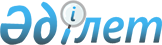 О внесении изменений и дополнения в решение маслихата города Астаны от 22 сентября 2010 года № 387/51-ІV "О Правилах предоставления жилищной помощи в городе Астане"
					
			Утративший силу
			
			
		
					Решение маслихата города Астаны от 29 сентября 2014 года № 291/41-V. Зарегистрировано Департаментом юстиции города Астаны 22 октября 2014 года № 844. Утратило силу решением маслихата города Астаны от 6 марта 2019 года № 363/45-VI.
      Сноска. Утратило силу решением маслихата города Астаны от 06.03.2019 № 363/45-VI (вводится в действие по истечении десяти календарных дней после дня его первого официального опубликования).
      В соответствии с  Кодексом Республики Казахстан от 26 декабря 2011 года "О браке (супружестве) и семье", Законом Республики Казахстан от 16 апреля 1997 года " О жилищных отношениях", от 13 января 2012 года " О внесении изменений и дополнений в некоторые законодательные акты Республики Казахстан по вопросам энергосбережения и повышения энергоэффективности",  постановлением Правительства Республики Казахстан от 30 декабря 2009 года № 2314 "Об утверждении Правил предоставления жилищной помощи", маслихат города Астаны РЕШИЛ:
      1. Внести в  решение маслихата города Астаны от 22 сентября 2010 года № 387/51-IV "О Правилах предоставления жилищной помощи в городе Астане" (зарегистрировано в Реестре государственной регистрации нормативных правовых актов 29 октября 2010 года за № 652, опубликовано 20 ноября 2010 года в газетах "Астана ақшамы" № 129 и "Вечерняя Астана" № 135) следующие изменения и дополнение:
      в  Правилах предоставления жилищной помощи в городе Астане, утвержденных указанным решением:
      по всему тексту слова "граждан, гражданами, граждане, гражданин, семьи, семьям" заменить на слова "малообеспеченных семей (граждан), малообеспеченными семьями (гражданами), малообеспеченные семьи (граждане), малообеспеченным семьям (гражданам)";
      в подпункте 8)  пункта 10 слова "ЗАГСа" заменить словами "регистрации актов гражданского состояния (РАГС)";
      подпункт 12)  пункта 10 дополнить словами "в частном жилищном фонде".
      2. Настоящее решение вводится в действие по истечении десяти календарных дней после дня его первого официального опубликования.
					© 2012. РГП на ПХВ «Институт законодательства и правовой информации Республики Казахстан» Министерства юстиции Республики Казахстан
				
Председатель сессии
маслихата города Астаны
3. Шибкенов
Председатель сессии
маслихата города Астаны
С. Есилов